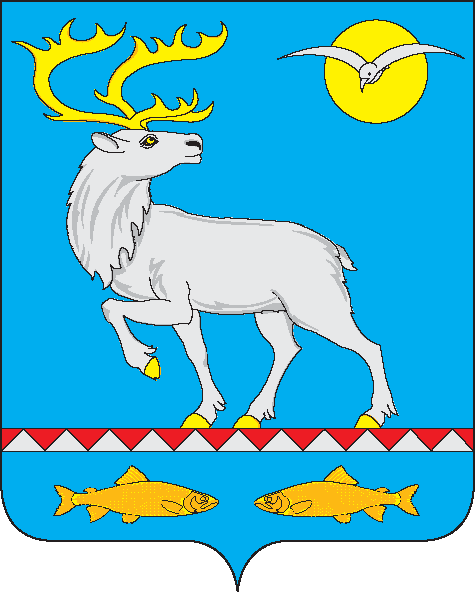 АДМИНИСТРАЦИЯГОРОДСКОГО ПОСЕЛЕНИЯ БЕРИНГОВСКИЙПОСТАНОВЛЕНИЕ	В целях уточнения отдельных положений муниципальной программы «Развитие территории муниципального образования городское поселение Беринговский на 2017-2019 годы», утверждённой постановлением Администрации городского поселения Беринговский от 11 ноября 2016 года № 115, Администрация городского поселения БеринговскийПОСТАНОВЛЯЕТ:1. Внести в муниципальную программу «Развитие территории муниципального образования городское поселение Беринговский на 2017-2019 годы», утвержденную постановлением Администрации городского поселения Беринговский от 11 ноября 2016 года № 115 «Об утверждении муниципальной программы следующие изменения:1.1. В паспорте муниципальной программы «Развитие территории муниципального образования городское поселение Беринговский на 2017-2019 годы» абзац «Объёмы финансовых ресурсов муниципальной программы» изложить в следующей редакции:1.2. В паспорте подпрограммы «Жилищно–коммунальное хозяйство» муниципальной программы «Развитие территории муниципального образования городское поселение Беринговский на 2017-2019 годы» абзац «Объёмы финансовых ресурсов муниципальной программы» изложить в следующей редакции:1.3. Раздел III подпрограммы «Жилищно–коммунальное хозяйство» муниципальной программы «Развитие территории муниципального образования городское поселение Беринговский на 2017-2019 годы» изложить в следующей редакции:«III. Обоснование ресурсного обеспечения подпрограммыОбщий объем финансирования подпрограммы за весь период реализации составляет:1.4. В паспорте подпрограммы «Обеспечение санитарного содержания и благоустройство территории городского поселения Беринговский» муниципальной программы «Развитие территории муниципального образования городское поселение Беринговский на 2017-2019 годы» абзац «Объёмы финансовых ресурсов муниципальной программы» изложить в следующей редакции:	1.5. Раздел III Подпрограммы «Обеспечение санитарного содержания и благоустройство территории городского поселения Беринговский» муниципальной программы «Развитие территории муниципального образования городское поселение Беринговский на 2017-2019 годы» изложить в следующей редакции:«III. Обоснование ресурсного обеспечения подпрограммыОбщий объем финансирования подпрограммы за весь период реализации составляет:1.6. Приложение № 2 к муниципальной программе «Развитие территории муниципального образования городское поселение Беринговский на 2017-2019 годы» изложить в редакции согласно Приложению к настоящему постановлению.2. Настоящее постановление подлежит обнародованию и вступает в силу с момента обнародования. 	3. Контроль за исполнением настоящего постановления оставляю за собой.Глава Администрации						                                                                                     С.А. СкрупскийРесурсное обеспечение муниципальной программы «Развитие территории муниципального образования городское поселение Беринговский на 2017-2019 годы»От 23 декабря 2019 года№ 104           п. БеринговскийО внесении изменений в муниципальную программу «Развитие территории муниципального образования городское поселение Беринговский на 2017-2019 годы», утвержденную постановлением Администрации городского поселения Беринговский от 11 ноября 2016 года №115 «Объёмы финансовыхресурсов программыОбщий объем финансирования муниципальной программы составляет 70 151,2 тыс. рублей, в том числе по годам:2017 год – 28 972,0 тыс. рублей;2018 год – 24 587,9 тыс. рублей;2019 год – 16 591,3 тыс. рублей;из них:средства бюджета городского поселения Беринговский 18 862,3 тыс. рублей, в том числе погодам:2017 год – 4 422,6 тыс. рублей;2018 год – 7 907,4 тыс. рублей;2019 год – 6 532,3 тыс. рублей;средства районного бюджета 51 288,9 тыс. рублей, в том числе по годам:2017 год – 24 549,4 тыс. рублей;2018 год – 16 680,5 тыс. рублей;2019 год – 10 059,0 тыс. рублей.В том числе по подпрограммам:Подпрограмма «Дорожное хозяйство» всего 23 694,8 тыс. рублей, в том числе по годам:2017 год – 11 924,9 тыс. рублей;2018 год – 8 031,8 тыс. рублей;2019 год – 3 738,1 тыс. рублей;из них:средства бюджета городского поселения Беринговский 6 972,2 тыс. рублей, в том числе по годам:2017 год – 1 926,9 тыс. рублей;2018 год – 2 607,2 тыс. рублей;2019 год – 2 438,1 тыс. рублей;средства районного бюджета 16 722,6 тыс. рублей, в том числе по годам:2017 год – 9 998,0 тыс. рублей;2018 год – 5 424,6 тыс. рублей;2019 год – 1 300,0 тыс. рублей.Подпрограмма «Жилищно – коммунальное хозяйство» всего 19 183,5 тыс. рублей, в том числе по годам:2017 год – 5 636,5 тыс. рублей;2018 год – 6 974,1 тыс. рублей;2019 год – 6 572,9 тыс. рублей;из них:средства бюджета городского поселения Беринговский 7 081,1 тыс. рублей, в том числе по годам:2017 год – 1 934,9 тыс. рублей;2018 год – 2 717,0 тыс. рублей;2019 год – 2 429,2 тыс. рублей;средства районного бюджета 12 102,4 тыс. рублей, в том числе по годам:2017 год – 3 701,6 тыс. рублей;2018 год – 4 257,1 тыс. рублей;2019 год – 4 143,7 тыс. рублей.Подпрограмма «Обеспечение санитарного содержания и благоустройство территории городского поселения Беринговский» всего 27 272,9 тыс. рублей, в том числе по годам2017 год – 11 410,6 тыс. рублей;2018 год – 9 582,0 тыс. рублей;2019 год – 6 280,3 тыс. рублей;из них:за счет средств бюджета городского поселения Беринговский 4 809,0 тыс. рублей, в том числе по годам:2017 год – 560,8 тыс. рублей;2018 год – 2 583,2 тыс. рублей;2019 год – 1 665,0 тыс. рублей;средства районного бюджета 22 463,9 тыс. рублей, в том числе по годам:2017 год – 10 849,8 тыс. рублей;2018 год – 6 998,8 тыс. рублей;2019 год – 4 615,3 тыс. рублей.                                     ».«Объёмы финансовых ресурсов подпрограммыВсего по подпрограмме 19 183,5 тыс. рублей, в том числе по годам:2017 год – 5 636,5 тыс. рублей;2018 год – 6 974,1 тыс. рублей;2019 год – 6 572,9 тыс. рублей;из них:средства бюджета городского поселения Беринговский 7 081,1 тыс. рублей, в том числе по годам:2017 год – 1 934,9 тыс. рублей;2018 год – 2 717,0 тыс. рублей;2019 год – 2 429,2 тыс. рублей;средства районного бюджета 12 102,4 тыс. рублей, в том числе по годам:2017 год – 3 701,6 тыс. рублей;2018 год – 4 257,1 тыс. рублей;2019 год – 4 143,7 тыс. рублей.                              ».Источник финансированияВсего тыс. руб.В том числе по годам реализации, тыс. руб.В том числе по годам реализации, тыс. руб.В том числе по годам реализации, тыс. руб.Источник финансированияВсего тыс. руб.2017 год2018 год2019 год12345Всего по подпрограмме19 183,55 636,56 974,16 572,9в том числе за счет:Средств городского поселения Беринговский7 081,11 934,92 717,02 429,2Средств районного бюджета12 102,43 701,64 257,14 143,7Средств окружного бюджета0,00,00,00,0Средств федерального бюджета0,00,00,00,0Внебюджетных средств0,00,00,00,0».«Объёмы финансовых ресурсов подпрограммыВсего по подпрограмме 27 272,9 тыс. рублей, в том числе по годам:2017 год – 11 410,6 тыс. рублей;2018 год – 9 582,0 тыс. рублей;2019 год – 6 280,3 тыс. рублей;из них:средства бюджета городского поселения Беринговский 4 809,0 тыс. рублей, в том числе по годам:2017 год – 560,8 тыс. рублей;2018 год – 2 583,2 тыс. рублей;2019 год – 1 665,0 тыс. рублей;средства районного бюджета 22 463,9 тыс. рублей, в том числе по годам:2017 год – 10 849,8 тыс. рублей;2018 год – 6 998,8 тыс. рублей;2019 год – 4 615,3 тыс. рублей.».Источник финансированияВсего тыс. руб.В том числе по годам реализации, тыс. руб.В том числе по годам реализации, тыс. руб.В том числе по годам реализации, тыс. руб.Источник финансированияВсего тыс. руб.2017 год2018 год2019 год12345Всего по подпрограмме27 272,911 410,69 582,06 280,3в том числе за счет:Средств  городского поселения Беринговский4 809,0560,82 583,21 665,0Средств районного бюджета22 463,910 849,86 998,84 615,3Средств окружного бюджета0,00,00,00,0Средств федерального бюджета0,00,00,00,0Внебюджетных средств0,00,00,00,0».Приложениек постановлению Администрации городского поселения Беринговскийот 23 декабря 2019 года № 104« ПРИЛОЖЕНИЕ № 2к муниципальной программе «Развитие территориимуниципального образования городское поселение Беринговский на 2017-2019 годы»№ п/пНаименование направления, раздела, мероприятияНаименование направления, раздела, мероприятияПериод реализации мероприятий(годы)Период реализации мероприятий(годы)Объём финансовых ресурсов, тыс. рублейОбъём финансовых ресурсов, тыс. рублейОбъём финансовых ресурсов, тыс. рублейОбъём финансовых ресурсов, тыс. рублейОбъём финансовых ресурсов, тыс. рублейОбъём финансовых ресурсов, тыс. рублейОтветственный исполнитель,соисполнители,участники№ п/пНаименование направления, раздела, мероприятияНаименование направления, раздела, мероприятияПериод реализации мероприятий(годы)Период реализации мероприятий(годы)ВсегоВсегов том числе средства:в том числе средства:в том числе средства:в том числе средства:Ответственный исполнитель,соисполнители,участники№ п/пНаименование направления, раздела, мероприятияНаименование направления, раздела, мероприятияПериод реализации мероприятий(годы)Период реализации мероприятий(годы)ВсегоВсегоокружногобюджетарайонного бюджетаместного бюджетапрочих внебюджетныхисточниковОтветственный исполнитель,соисполнители,участники122334456789Всего по программеВсего по программе2017-20192017-201970 151,270 151,20,051 288,918 862,30,0Администрациягородского поселения БеринговскийВсего по программеВсего по программе2017201728 972,028 972,00,024 549,44 422,60,0Администрациягородского поселения БеринговскийВсего по программеВсего по программе2018201824 587,924 587,90,016 680,57 907,40,0Администрациягородского поселения БеринговскийВсего по программеВсего по программе2019201916 591,316 591,30,010 059,06 532,30,0Администрациягородского поселения БеринговскийПодпрограмма 1 «Дорожное хозяйство»Подпрограмма 1 «Дорожное хозяйство»Подпрограмма 1 «Дорожное хозяйство»Подпрограмма 1 «Дорожное хозяйство»Подпрограмма 1 «Дорожное хозяйство»Подпрограмма 1 «Дорожное хозяйство»Подпрограмма 1 «Дорожное хозяйство»Подпрограмма 1 «Дорожное хозяйство»Подпрограмма 1 «Дорожное хозяйство»Подпрограмма 1 «Дорожное хозяйство»Подпрограмма 1 «Дорожное хозяйство»Подпрограмма 1 «Дорожное хозяйство»1.Основное мероприятие «Содержание автомобильных дорог»Основное мероприятие «Содержание автомобильных дорог»2017-20192017-201918 524,618 524,60,014 054,64 470,00,0Администрациягородского поселенияБеринговский1.Основное мероприятие «Содержание автомобильных дорог»Основное мероприятие «Содержание автомобильных дорог»2017201711 098,011 098,00,09 998,01 100,00,0Администрациягородского поселенияБеринговский1.Основное мероприятие «Содержание автомобильных дорог»Основное мероприятие «Содержание автомобильных дорог»201820185 806,65 806,60,04 056,61 750,00,0Администрациягородского поселенияБеринговский1.Основное мероприятие «Содержание автомобильных дорог»Основное мероприятие «Содержание автомобильных дорог»201920191 620,01 620,00,00,01 620,00,0Администрациягородского поселенияБеринговский1.1Содержание дорог; Содержание дорожных знаковСодержание дорог; Содержание дорожных знаков201920191 620,01 620,00,00,01 620,00,0Администрациягородского поселенияБеринговский2.Основное мероприятие «Организация освещения улиц»Основное мероприятие «Организация освещения улиц»2017-20192017-20192 502,22 502,20,00,02 502,20,02.Основное мероприятие «Организация освещения улиц»Основное мероприятие «Организация освещения улиц»2017-20192017-20192 502,22 502,20,00,02 502,20,02.Основное мероприятие «Организация освещения улиц»Основное мероприятие «Организация освещения улиц»20172017826,9826,90,00,0826,90,02.Основное мероприятие «Организация освещения улиц»Основное мероприятие «Организация освещения улиц»20172017826,9826,90,00,0826,90,02.Основное мероприятие «Организация освещения улиц»Основное мероприятие «Организация освещения улиц»20182018857,2857,20,00,0857,20,02.Основное мероприятие «Организация освещения улиц»Основное мероприятие «Организация освещения улиц»20192019818,1818,10,00,0818,10,02.1.Приобретение электрической энергииПриобретение электрической энергии2017-20192017-20191 012,01 012,00,00,01 012,00,02.1.Приобретение электрической энергииПриобретение электрической энергии20172017626,9626,90,00,0626,90,02.1.Приобретение электрической энергииПриобретение электрической энергии2018201886,986,90,00,086,90,02.1.Приобретение электрической энергииПриобретение электрической энергии20192019298,2298,20,00,0298,20,02.2.Техническое обслуживание уличного освещенияТехническое обслуживание уличного освещения2017-20192017-2019847,5847,50,00,0847,50,02.2.Техническое обслуживание уличного освещенияТехническое обслуживание уличного освещения20172017200,0200,00,00,0200,00,02.2.Техническое обслуживание уличного освещенияТехническое обслуживание уличного освещения20182018486,8486,80,00,0486,80,02.2.Техническое обслуживание уличного освещенияТехническое обслуживание уличного освещения20192019160,7160,70,00,0160,70,02.3.Ремонт сети уличного освещения Ремонт сети уличного освещения 2017-20192017-2019642,7642,70,00,0642,70,02.3.Ремонт сети уличного освещения Ремонт сети уличного освещения 201720170,00,00,00,00,00,02.3.Ремонт сети уличного освещения Ремонт сети уличного освещения 20182018283,5283,50,00,0283,50,02.3.Ремонт сети уличного освещения Ремонт сети уличного освещения 20192019359,2359,20,00,0359,20,03Основное мероприятие «Отдельные мероприятия в области автомобильного транспорта»Основное мероприятие «Отдельные мероприятия в области автомобильного транспорта»2017-20192017-20192 668,02 668,00,02 668,00,00,03Основное мероприятие «Отдельные мероприятия в области автомобильного транспорта»Основное мероприятие «Отдельные мероприятия в области автомобильного транспорта»201720170,00,00,00,00,00,03Основное мероприятие «Отдельные мероприятия в области автомобильного транспорта»Основное мероприятие «Отдельные мероприятия в области автомобильного транспорта»201820181 368,01 368,00,01 368,00,00,03Основное мероприятие «Отдельные мероприятия в области автомобильного транспорта»Основное мероприятие «Отдельные мероприятия в области автомобильного транспорта»201920191 300,01 300,00,01 300,00,00,0Всего по подпрограммеВсего по подпрограмме2017-20192017-201923 694,823 694,80,016 722,66 972,20,0Всего по подпрограммеВсего по подпрограмме2017201711 924,911 924,90,09 998,01 926,90,0Всего по подпрограммеВсего по подпрограмме201820188 031,88 031,80,05 424,62 607,20,0Всего по подпрограммеВсего по подпрограмме201920193 738,13 738,10,01 300,02 438,10,0Подпрограмма 2 «Жилищно - коммунальное хозяйство»Подпрограмма 2 «Жилищно - коммунальное хозяйство»Подпрограмма 2 «Жилищно - коммунальное хозяйство»Подпрограмма 2 «Жилищно - коммунальное хозяйство»Подпрограмма 2 «Жилищно - коммунальное хозяйство»Подпрограмма 2 «Жилищно - коммунальное хозяйство»Подпрограмма 2 «Жилищно - коммунальное хозяйство»Подпрограмма 2 «Жилищно - коммунальное хозяйство»Подпрограмма 2 «Жилищно - коммунальное хозяйство»Подпрограмма 2 «Жилищно - коммунальное хозяйство»Подпрограмма 2 «Жилищно - коммунальное хозяйство»Подпрограмма 2 «Жилищно - коммунальное хозяйство»1.Основное мероприятие «Ремонт муниципального жилищного фонда»Основное мероприятие «Ремонт муниципального жилищного фонда»2017-20192017-20198 039,48 039,40,02 191,35 848,10,0Администрациягородского поселенияБеринговский1.Основное мероприятие «Ремонт муниципального жилищного фонда»Основное мероприятие «Ремонт муниципального жилищного фонда»201720172 662,72 662,70,0727,81 934,90,0Администрациягородского поселенияБеринговский1.Основное мероприятие «Ремонт муниципального жилищного фонда»Основное мероприятие «Ремонт муниципального жилищного фонда»201820181 911,01 911,00,00,01 911,00,0Администрациягородского поселенияБеринговский1.Основное мероприятие «Ремонт муниципального жилищного фонда»Основное мероприятие «Ремонт муниципального жилищного фонда»201920193 465,73 465,70,01 463,52002,20,0Администрациягородского поселенияБеринговский1.1Установка придомового освещения в жилом фонде городского поселения БеринговскийУстановка придомового освещения в жилом фонде городского поселения Беринговский20192019205,0205,00,0205,00,00,0Администрациягородского поселенияБеринговский1.2Ремонт кровли многоквартирного           жилого дома № 15 по улице БерингаРемонт кровли многоквартирного           жилого дома № 15 по улице Беринга201920191 258,51 258,50,01 258,50,00,0Администрациягородского поселенияБеринговский1.3Ремонт балконов (остекление) жилого дома № 24 по улице МандриковаРемонт балконов (остекление) жилого дома № 24 по улице Мандрикова2019201998,198,10,00,098,10,0Администрациягородского поселенияБеринговский1.4Ремонт кровли жилого дома № 1               по улице СтроительнаяРемонт кровли жилого дома № 1               по улице Строительная20192019482,1482,10,00,0482,10,0Администрациягородского поселенияБеринговский1.5Ремонт фасада жилого дома № 2                   по улице СтроительнаяРемонт фасада жилого дома № 2                   по улице Строительная20192019122,0122,00,00,0122,00,0Администрациягородского поселенияБеринговский1.6Ремонт квартиры № 8 по улице Мандрикова дом № 22Ремонт квартиры № 8 по улице Мандрикова дом № 2220192019318,0318,00,00,0318,00,0Администрациягородского поселенияБеринговский1.7Ремонт пола и замена сантехники в квартире № 15 по улице Строительная дом № 16Ремонт пола и замена сантехники в квартире № 15 по улице Строительная дом № 1620192019314,0314,00,00,0314,00,0Администрациягородского поселенияБеринговский1.8Ремонт квартиры № 54 по улице Строительная дом № 22Ремонт квартиры № 54 по улице Строительная дом № 2220192019418,0418,00,00,0418,00,0Администрациягородского поселенияБеринговский1.9Ремонт квартиры № 19 по улице        Мандрикова дом № 5Ремонт квартиры № 19 по улице        Мандрикова дом № 520192019250,0250,00,00,0250,00,0Администрациягородского поселенияБеринговский2.Основное мероприятие «Капитальный ремонт общего имущества собственников помещений в многоквартирных домах»Основное мероприятие «Капитальный ремонт общего имущества собственников помещений в многоквартирных домах»2017-20182017-20189 911,19 911,10,09 911,10,00,0Администрациягородского поселенияБеринговский2.Основное мероприятие «Капитальный ремонт общего имущества собственников помещений в многоквартирных домах»Основное мероприятие «Капитальный ремонт общего имущества собственников помещений в многоквартирных домах»201720172 973,82 973,80,02 973,80,00,0Администрациягородского поселенияБеринговский2.Основное мероприятие «Капитальный ремонт общего имущества собственников помещений в многоквартирных домах»Основное мероприятие «Капитальный ремонт общего имущества собственников помещений в многоквартирных домах»201820184 257,14 257,10,04 257,10,00,0Администрациягородского поселенияБеринговский2.Основное мероприятие «Капитальный ремонт общего имущества собственников помещений в многоквартирных домах»Основное мероприятие «Капитальный ремонт общего имущества собственников помещений в многоквартирных домах»201920192 680,22 680,20,02 680,20,00,0Администрациягородского поселенияБеринговский2.1Взносы на капитальный ремонт общего имущества в МКДВзносы на капитальный ремонт общего имущества в МКД2017-20182017-20188 505,38 505,30,08 505,30,00,0Администрациягородского поселенияБеринговский2.1Взносы на капитальный ремонт общего имущества в МКДВзносы на капитальный ремонт общего имущества в МКД201720172 973,82 973,80,02 973,80,00,0Администрациягородского поселенияБеринговский2.1Взносы на капитальный ремонт общего имущества в МКДВзносы на капитальный ремонт общего имущества в МКД201820182 933,52 933,50,02 933,50,00,0Администрациягородского поселенияБеринговский2.1Взносы на капитальный ремонт общего имущества в МКДВзносы на капитальный ремонт общего имущества в МКД201920192 598,02 598,00,02 598,00,00,0Администрациягородского поселенияБеринговский2.2Меры финансовой поддержки для проведения капитального ремонта общего имущества собственников помещений в многоквартирных домахМеры финансовой поддержки для проведения капитального ремонта общего имущества собственников помещений в многоквартирных домах2017-20182017-20181 323,61 323,60,01 323,60,00,0Администрациягородского поселенияБеринговский2.2Меры финансовой поддержки для проведения капитального ремонта общего имущества собственников помещений в многоквартирных домахМеры финансовой поддержки для проведения капитального ремонта общего имущества собственников помещений в многоквартирных домах201720170,00,00,00,00,00,0Администрациягородского поселенияБеринговский2.2Меры финансовой поддержки для проведения капитального ремонта общего имущества собственников помещений в многоквартирных домахМеры финансовой поддержки для проведения капитального ремонта общего имущества собственников помещений в многоквартирных домах201820181 323,61 323,60,01 323,60,00,0Администрациягородского поселенияБеринговский2.2Меры финансовой поддержки для проведения капитального ремонта общего имущества собственников помещений в многоквартирных домахМеры финансовой поддержки для проведения капитального ремонта общего имущества собственников помещений в многоквартирных домах201920190,00,00,00,00,00,0Администрациягородского поселенияБеринговский2.3Капитальный ремонт общего имущества собственников помещений в многоквартирных домахКапитальный ремонт общего имущества собственников помещений в многоквартирных домах2017-20182017-201882,282,20,082,20,00,0Администрациягородского поселенияБеринговский2.3Капитальный ремонт общего имущества собственников помещений в многоквартирных домахКапитальный ремонт общего имущества собственников помещений в многоквартирных домах201720170,00,00,00,00,00,0,,,Администрациягородского поселенияБеринговский2.3Капитальный ремонт общего имущества собственников помещений в многоквартирных домахКапитальный ремонт общего имущества собственников помещений в многоквартирных домах201820180,00,00,00,00,00,0,,,Администрациягородского поселенияБеринговский2.3Капитальный ремонт общего имущества собственников помещений в многоквартирных домахКапитальный ремонт общего имущества собственников помещений в многоквартирных домах2019201982,282,20,082,20,00,0Администрациягородского поселенияБеринговский3Основное мероприятие «Содержание пустующих помещений»Основное мероприятие «Содержание пустующих помещений»2017-20182017-20181 233,01 233,00,00,01 233,00,0Администрациягородского поселенияБеринговский3Основное мероприятие «Содержание пустующих помещений»Основное мероприятие «Содержание пустующих помещений»201720170,00,00,00,00,00,0Администрациягородского поселенияБеринговский3Основное мероприятие «Содержание пустующих помещений»Основное мероприятие «Содержание пустующих помещений»20182018806,6806,60,00,0806,60,0Администрациягородского поселенияБеринговский3Основное мероприятие «Содержание пустующих помещений»Основное мероприятие «Содержание пустующих помещений»20192019427,0427,00,00,0427,00,0Администрациягородского поселенияБеринговскийВсего по подпрограммеВсего по подпрограмме2017-20192017-201919 183,519 183,50,012 102,47 081,10,0Администрациягородского поселенияБеринговскийВсего по подпрограммеВсего по подпрограмме201720175 636,55 636,50,03 701,61 934,90,0Администрациягородского поселенияБеринговскийВсего по подпрограммеВсего по подпрограмме201820186 974,16 974,10,04 257,12 717,00,0Администрациягородского поселенияБеринговскийВсего по подпрограммеВсего по подпрограмме201920196 572,96 572,90,04 143,72 429,20,0Администрациягородского поселенияБеринговскийПодпрограмма 3 «Обеспечение санитарного содержания и благоустройство территории городского поселения Беринговский»Подпрограмма 3 «Обеспечение санитарного содержания и благоустройство территории городского поселения Беринговский»Подпрограмма 3 «Обеспечение санитарного содержания и благоустройство территории городского поселения Беринговский»Подпрограмма 3 «Обеспечение санитарного содержания и благоустройство территории городского поселения Беринговский»Подпрограмма 3 «Обеспечение санитарного содержания и благоустройство территории городского поселения Беринговский»Подпрограмма 3 «Обеспечение санитарного содержания и благоустройство территории городского поселения Беринговский»Подпрограмма 3 «Обеспечение санитарного содержания и благоустройство территории городского поселения Беринговский»Подпрограмма 3 «Обеспечение санитарного содержания и благоустройство территории городского поселения Беринговский»Подпрограмма 3 «Обеспечение санитарного содержания и благоустройство территории городского поселения Беринговский»Подпрограмма 3 «Обеспечение санитарного содержания и благоустройство территории городского поселения Беринговский»Подпрограмма 3 «Обеспечение санитарного содержания и благоустройство территории городского поселения Беринговский»Подпрограмма 3 «Обеспечение санитарного содержания и благоустройство территории городского поселения Беринговский»1.Основное мероприятие «Организация и содержание мест захоронения»2017-20192017-2019260,3260,30,00,00,0260,30,0Администрациягородского поселенияБеринговский1.Основное мероприятие «Организация и содержание мест захоронения»2017201770,070,00,00,00,070,00,0Администрациягородского поселенияБеринговский1.Основное мероприятие «Организация и содержание мест захоронения»2018201884,084,00,00,00,084,00,0Администрациягородского поселенияБеринговский1.Основное мероприятие «Организация и содержание мест захоронения»20192019106,3106,30,00,00,0106,30,0Администрациягородского поселенияБеринговский2.Основное мероприятие «Прочее благоустройство»2017 - 20192017 - 201927 012,627 012,60,00,022 463,94 548,70,0Администрациягородского поселенияБеринговский2.Основное мероприятие «Прочее благоустройство»2017201711 340,611 340,60,00,010 849,8490,80,0Администрациягородского поселенияБеринговский2.Основное мероприятие «Прочее благоустройство»201820189 498,09 498,00,00,06 998,82 499,20,0Администрациягородского поселенияБеринговский2.Основное мероприятие «Прочее благоустройство»201920196 174,06 174,00,00,04 615,31 558,70,0Администрациягородского поселенияБеринговский2.1Ремонт бетонного покрытия площади у здания Дома культуры в городском поселении Беринговский201920194 615,34 615,30,00,04 615,30,00,0Администрациягородского поселенияБеринговский2.2Уборка мусора на территории поселения20192019240,0240,00,00,00,0240,00,0Администрациягородского поселенияБеринговский2.3Содержание детской игровой площадки20192019180,0180,00,00,00,0180,00,0Администрациягородского поселенияБеринговский2.4Устройство площадок под временное хранение отходов20192019982,3982,30,00,00,0614,20,0Администрациягородского поселенияБеринговский2.5Установка новогодней ёлки2019201950,050,00,00,00,050,00,0Администрациягородского поселенияБеринговский2.6Приобретение гирлянды2019201980,080,00,00,00,080,00,0Администрациягородского поселенияБеринговский2.7Проект генерального плана поселения, разработка проектно-сметной документации20192019394,5394,50,00,00,0394,50,0Администрациягородского поселенияБеринговскийВсего по подпрограмме2017 - 20192017 - 201927 272,927 272,90,00,022 463,94 809,00,0Администрациягородского поселенияБеринговскийВсего по подпрограмме2017201711 410,611 410,60,00,010 849,8560,80,0Администрациягородского поселенияБеринговскийВсего по подпрограмме201820189 582,09 582,00,00,06 998,82 583,20,0Администрациягородского поселенияБеринговскийВсего по подпрограмме201920196 280,36 280,30,00,04 615,31 665,00,0Администрациягородского поселенияБеринговский».